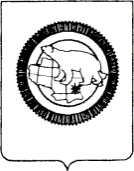 П Р И К А ЗНа основании Указа Президента Российской Федерации
от 28 ноября 2018 г. № 679 «О премиях лучшим учителям за достижения в педагогической деятельности», в соответствии с постановлением Правительства Российской Федерации от 29.12.2018 г. № 1739 «О мерах по реализации Указа Президента Российской Федерации от 28 ноября 2018 г. № 679 «О премиях лучшим учителям за достижения в педагогической деятельности» и признании утратившим силу постановления Правительства Российской Федерации от 20 мая 2017 г. № 606», в рамках реализации мероприятий Государственной программы «Развитие образования и науки Чукотского автономного округа», утвержденной Постановлением Правительства Чукотского автономного округа от 8 апреля 2019 года № 192,ПРИКАЗЫВАЮ:1.	Провести конкурс на присуждение в 2023 году премий лучшим учителям Чукотского автономного округа за достижения в педагогической деятельности (далее – Конкурс) в период с 24 апреля по 26 мая 2023 года.2.	Утвердить Порядок проведения Конкурса согласно приложению 1к настоящему приказу.3.	Утвердить состав конкурсной комиссии для проведения Конкурса согласно приложению 2 к настоящему приказу.4.	Утвердить план - график проведения Конкурса согласно приложению 3 к настоящему приказу.5.	Государственному автономному учреждению дополнительного профессионального образования Чукотского автономного округа «Чукотский институт развития образования и повышения квалификации» (Синкевич В.В.) обеспечить:5.1.	прием и регистрацию конкурсных документов участников в соответствии с пунктами 2.5 и 2.6 Порядка проведения Конкурса;5.2.	проведение технической экспертизы конкурсных документов участников;5.3.	работу членов конкурсной комиссии по проведению экспертизы конкурсных документов и формированию рейтинга участников в соответствии с критериями конкурсного отбора;5.4.	предоставление утвержденного конкурсной комиссией рейтинга участников в Департамент образования и науки Чукотского автономного округа 
в срок до 25 мая 2023 года;5.5. подготовку и направление дипломов и сертификатов участникам конкурса.6.	Отделу общего и дополнительного образования Управления общего, дополнительного образования и воспитательной работы Департамента образования и науки Чукотского автономного округа (Шимоткина Н.И.):6.1.	сформировать пакет документов для выплаты премии победителю Конкурса за счет средств федерального бюджета в соответствии с пунктом 6 Правил присуждения премий лучшим учителям за достижения в педагогической деятельности;6.2.	обеспечить в срок до 19 июня 2023 года направление пакета документов победителя Конкурса в Министерство просвещения Российской Федерации в электронном виде посредством программного модуля информационной системы обеспечения деятельности, реализующего комплексную модель сбора, верификации и обработки сведений о ходе проведения Конкурса.7.	Рекомендовать руководителям органов местного самоуправления, осуществляющих управление в сфере образования (Журбин М.В., Зеленская Н.М., Кузнецов Е.Н., Мартынюк Е.Г., Пенечейвуна Е.А., Попова С.В., Яковлев А.В):7.1. организовать участие в Конкурсе педагогических работников образовательных организаций, реализующих образовательные программы начального общего, основного общего и среднего общего образования;7.2. взять под контроль предоставление конкурсных документов участников Конкурса в соответствии с установленными сроками.8.	Контроль за исполнением настоящего приказа возложить на Управление общего, дополнительного образования и воспитательной работы Департамента образования и науки Чукотского автономного округа (Пуртов И.М.).Начальник Департамента							          А.Г. БоленковПОРЯДОКпроведения конкурса на присуждение в 2023 году премий лучшим учителям Чукотского автономного округа за достижения в педагогической деятельности1. 	Общие положения1.1. 	Настоящий порядок определяет процедуру проведения конкурса на присуждение в 2023 году премий лучшим учителям Чукотского автономного округа за достижения в педагогической деятельности (далее - Конкурс).1.2. 	Основными принципами проведения Конкурса являются гласность, открытость, прозрачность процедур и обеспечение равных возможностей для участия в нем учителей образовательных организаций, реализующих образовательные программы начального общего, основного общего и среднего общего образования.1.3. 	Для проведения Конкурса создается конкурсная комиссия, состав которой утверждается приказом Департамента образования и науки Чукотского автономного округа (далее – Департамент).1.4. 	Состав конкурсной комиссии формируется из числа: - руководителей образовательных организаций в количестве не более одной четвертой общего числа членов конкурсной комиссии, - представителей профессиональных объединений работодателей в количестве не более одной четвертой общего числа членов конкурсной комиссии, - членов общественных объединений, осуществляющих свою деятельность в сфере образования, в количестве не более одной четвертой общего числа членов конкурсной комиссии, - родителей (законных представителей) обучающихся образовательных организаций в количестве не более одной четвертой общего числа членов конкурсной комиссии.2. 	Условия участия в Конкурсе2.1. 	На участие в Конкурсе имеют право учителя с установленным объемом учебной нагрузки не менее 18 часов в неделю за ставку заработной платы и со стажем педагогической деятельности не менее трех лет, основным местом работы которых является образовательная организация, реализующая образовательные программы начального общего, основного общего и среднего общего образования (далее - образовательная организация).2.2. 	Лица, осуществляющие в образовательных организациях только административные или организационные функции, права на участие в Конкурсе не имеют.2.3. 	Учитель, получивший премию, денежное поощрение, предусмотренные ранее действующими Указами Президента Российской Федерации от 28 января 2017 г. № 117 «О денежном поощрении лучших учителей» и от 28 ноября 2018 г. № 679
«О премиях лучшим учителям за достижения в педагогической деятельности», имеет право повторно участвовать в Конкурсе не ранее чем через пять лет. Исчисление пятилетнего срока начинается с 1 января года, следующего за годом участия в Конкурсе.2.4. 	Выдвижение учителей на получение премии производится с их письменного согласия коллегиальным органом управления образовательной организации.2.5. 	Для участия в Конкурсе образовательным организациям необходимо предоставить в конкурсную комиссию следующий пакет документов (далее - конкурсные документы):- копию решения (выписку из решения) коллегиального органа управления образовательной организации о выдвижении учителя на участие в Конкурсе;- копию документа (документов) об образовании учителя, заверенную руководителем образовательной организации в установленном законодательством Российской Федерации порядке;- копию трудовой книжки учителя, заверенную руководителем образовательной организации;- справку, содержащую информацию о профессиональных достижениях учителя, заверенную руководителем образовательной организации и сформированную в соответствии с критериями конкурсного отбора;- информацию о публичной презентации общественности и профессиональному сообществу результатов педагогической деятельности учителя, достоверность которой подтверждена документально;- заявление участника Конкурса (приложение 1 к настоящему Порядку);- согласие на обработку персональных данных (приложение 2 к настоящему Порядку)- справку с места работы об объеме учебной нагрузки (приложение 3 к настоящему Порядку).2.6.	Прием и регистрацию конкурсных документов в электронном варианте  pdfосуществляет секретарь конкурсной комиссии в срок с 24 апреля по 15 мая 2023 года по адресу: 689000, Чукотский автономный округ, город Анадырь, улица Беринга, дом 7, ГАУ ДПО ЧИРОиПК.Для оптимизации технической стороны подготовки материалов к экспертизе, тексты по критериям должны быть также представлены в формате Word.Конкурсные материалы направляются также на электронный адрес 
cro-edu@mail.ru (c пометкой для Коваленко М.Н. и названием конкурса).3.	Критерии конкурсного отбора и их оценивание3.1.	Конкурсная комиссия проводит конкурсный отбор на основании следующих критериев:- наличие собственной методической разработки по преподаваемому предмету, имеющей положительное заключение по итогам апробации в профессиональном сообществе;- высокие (с позитивной динамикой за последние три года) результаты учебных достижений обучающихся, которые обучаются у учителя;- высокие результаты внеурочной деятельности обучающихся по учебному предмету, который преподает учитель;- создание учителем условий для адресной работы с различными категориями обучающихся (одаренные дети, дети из социально неблагополучных семей, дети, попавшие в трудные жизненные ситуации, дети из семей мигрантов, дети-сироты и дети, оставшиеся без попечения родителей, дети-инвалиды и дети с ограниченными возможностями здоровья, дети с девиантным (общественно опасным) поведением);- обеспечение высокого качества организации образовательного процесса на основе эффективного использования учителем различных образовательных технологий, в том числе дистанционных образовательных технологий или электронного обучения;- непрерывность профессионального развития учителя.3.2.	Каждый из критериев оценивается до 10 баллов.4. 	Порядок работы конкурсной комиссии4.1.	Конкурсная комиссия осуществляет прием, регистрацию и экспертизу конкурсных документов.4.2.	Сроки приема конкурсных документов - с 24 апреля по 15 мая 2023 года.4.3.	Экспертная оценка конкурсных документов проводится 
с 16 мая по 24 мая 2023 года.4.4.	Секретарь конкурсной комиссии осуществляет техническое обеспечение членов конкурсной комиссии (выдача документов участников, оценочных листов) и проводит техническую экспертизу конкурсных документов участников на соответствие следующим условиям:- основным местом работы учителя является образовательная организация, реализующая общеобразовательные программы начального общего, основного общего и среднего общего образования;- стаж педагогической работы учителя на 1 января 2023 года составляет не менее 3-х лет с установленным объемом учебной нагрузки не менее 18 часов в неделю за ставку заработной платы;- учитель, заявившийся на Конкурс, не является получателем премии, денежного поощрения, предусмотренных ранее действующим Указом Президента Российской Федерации от 28 января 2017 г. № 117 «О денежном поощрении лучших учителей» и Указом Президента Российской Федерации от 28 ноября 2018 г. № 679 «О премиях лучшим учителям за достижения в педагогической деятельности», на протяжении 5 лет (в 2018-2022 годах);- лица, осуществляющие в образовательных организациях только административные или организационные функции, к участию в Конкурсе не допускаются;- представлен весь пакет документов в соответствии с пунктом 2.5 Порядка проведения Конкурса.4.5.	Конкурсные документы участников оцениваются не менее чем 2 членами конкурсной комиссии.4.6.	До начала экспертизы председатель конкурсной комиссии или его заместитель проводит инструктаж членов конкурсной комиссии, на котором информирует:- о процедуре проведения экспертизы с разъяснением содержания каждого критерия отбора, системы баллов по каждому из них;- об ответственности каждого члена конкурсной комиссии за объективность принимаемых решений и сохранность представленных документов.В период проведения экспертизы до оглашения итогов Конкурса члены конкурсной комиссии обязаны не распространять информацию о содержании документов участников Конкурса, не давать сравнительных характеристик участников Конкурса, оценок их деятельности.4.7.	В ходе проведения экспертизы каждый член конкурсной комиссии заполняет оценочный лист.4.8.	Подача апелляций на результат экспертизы не предусматривается.5. 	Подведение итогов Конкурса5.1.	Конкурсная комиссия формирует итоговый рейтинг участников 
(далее - рейтинг) согласно среднему баллу экспертных оценок конкурсных материалов и определяет победителя Конкурса.5.2.	Победителем Конкурса становится участник, набравший в итоговом рейтинге наибольшее количество баллов, призерами – участники, занявшие в итоговом рейтинге второе и третье места.5.3.	Итоги Конкурса утверждаются приказом Департамента.5.4.	Победителю Конкурса производится выплата премии за счет средств федерального бюджета.5.5.	Призерам Конкурса производится выплата премий за счёт средств окружного бюджета, предусмотренных Государственной программой «Развитие образования и науки Чукотского автономного округа».6.	Технические требования к оформлению конкурсных материалов6.1. Документы, поданные на Конкурс, должны быть выполнены на русском языке. Текст информации о профессиональных достижениях учителя рекомендуется набрать на компьютере с интервалом 1,5, шрифт Times New Roman, кегль 12. Используется стандартный пакет MiсrosoftOffice (2003, 2007, 2010 г.г.).6.2. Документы (информация о профессиональных достижениях учителя) должны быть представлены на электронном носителе информации (флэш-накопитель).Страницы в информации о профессиональных достижениях учителя должны быть пронумерованы.6.3. В информации о профессиональных достижениях учителя указываются ссылки на подтверждающие документы.6.4. Копии отсканированных документов должны быть читабельны, заверены печатью организации и подписью ее руководителя.6.5. Для оказания организационно-методической помощи педагогам, принимающим участие в конкурсе на присуждение премий лучшим учителям образовательных организаций за достижения в педагогической деятельности, реализующих образовательные программы начального общего, основного общего и среднего общего образования в 2023 году, ГАУ ДПО ЧИРОиПК разработаны методические рекомендации. Рекомендации содержат перечень нормативно-правовых документов, регламентирующих проведение конкурсных процедур, условия участия в конкурсе, информацию о критериях, показателях оценивания конкурсных материалов, варианты представления информации по каждому критерию, требования к оформлению конкурсной документации, шаблоны документов и титульных листов (приложения), а также оценочный лист. Рекомендации размещены на сайте ГАУ ДПО ЧИРОиПК (http://chao.chiroipk.ru) вкладка «Конкурс на присуждение премий лучшим учителям ЧАО».Приложение 1к Порядку проведения конкурса наприсуждение премий в 2023 году лучшим учителям Чукотского автономного округа за достижения в педагогической деятельностиЗаявление участника КонкурсаЯ, _________________________________________________________________,
(Ф.И.О. полностью)прошу принять мои документы для участия в конкурсном отборе на присуждение премий в 2023 году лучшим учителям Чукотского автономного округа за достижения в педагогической деятельности.Ранее являлся/не являлся(нужное подчеркнуть) победителем конкурса на получение премии, денежного поощрения, предусмотренных Указом Президента Российской Федерации от 28 января 2017 г. № 117 «О денежном поощрении лучших учителей»и Указом Президента Российской Федерации от 28 ноября 2018 г. № 679 «О премиях лучшим учителям за достижения в педагогической деятельности» в_______________ году.(указать год)Даю своё согласие на проведение в отношении меня проверочных мероприятий.Дата_______________________				Подпись_________________Приложение 2к Порядку проведения конкурса на присуждение премий в 2023 году лучшим учителям Чукотского автономного округа за достижения в педагогической деятельностиСогласие на обработку персональных данныхЯ,____________________________________________________________________(фамилия, имя, отчество)В соответствии со статьей 9 Федерального закона Российской Федерации от 27.07.2006 г. № 152-ФЗ «О персональных данных» даю согласие Департаменту образованияи наукиЧукотского автономного округа (зарегистрирован по адресу: 689000, Чукотского автономного округа, г. Анадырь, ул. Беринга, д. 7), на обработку моих персональных данных для участия в конкурсе на присуждение премий в 2023 году лучшим учителям Чукотского автономного округа за достижения в педагогической деятельности.Моими персональными данными является любая информация, относящаяся ко мне как к физическому лицу (субъекту персональных данных), указанная в заявлении, в том числе: мои фамилия, имя, отчество, документы, удостоверяющие личность, адреса фактического места проживания и регистрации по местожительству, почтовые и электронные адреса, номера телефонов.Даю согласие на обработку своих персональных данных, то есть совершение, в том числе, следующих действий: сбор, систематизацию, накопление, хранение, уточнение (обновление, изменение), использование, блокирование, уничтожение персональных данных), а также на передачу (распространение, предоставление доступа) такой информации третьим лицам, в случаях, установленных нормативными документами вышестоящих органов и законодательством. Обработка персональных данных производится как с использованием средств автоматизации, так и без использования средств автоматизации.Настоящее согласие дается на период до истечения сроков хранения соответствующей информации или документов, содержащих указанную информацию, определяемых в соответствии с законодательством Российской Федерации.Настоящее согласие может быть отозвано мной в любой момент по соглашению сторон путем подачи письменного заявления.По письменному запросу имею право на получение информации, касающейся обработки персональных данных (в соответствии с п. 4 ст. 14 Федерального закона 
от 27.07.2006 г. № 152-ФЗ).«_____»_______________2023 г. ___________________ ___________________________________     (Подпись)                   (ФИО)Подтверждаю, что ознакомлен(а) с положениями Федерального закона
от 27.07.2006 г.№ 152-ФЗ «О персональных данных», права и обязанности в области защиты персональных данных мне разъяснены.«_____»________________2023г. ______________________ ________________________________(Подпись)                        (ФИО)Угловой штамп общеобразовательной организацииРеквизиты:от _________ № ______СПРАВКАНастоящая справка дана ______________________________________________,(фамилия, имя, отчество учителя)в том, что он/она действительно работает в ____________________________________________________________________________________________________________(полное наименование общеобразовательной организации в соответствии с уставом)_________________________________________________________________________в должности учителя ________________________ с ________________________(учебный предмет)			(дата, месяц, год)(приказ от ______________ № ________) по настоящее время.Объём учебной нагрузки _________________________________________, (фамилия, имя, отчество учителя) ____________________________________________________________________, (должность с указанием учебного предмета)в 20__/__ учебном году составляет ____ часа (часов) в неделю.Общий стаж работы _____________________________ составляет ___ лет (год); (фамилия, инициалы учителя)педагогический стаж работы – ____ лет (год);стаж работы в данной организации – ____ лет (год).Справка дана для предъявления по месту требования.Директор _______________					____________________(подпись)						(расшифровка подписи)  МППриложение 4к Порядку проведения конкурса на присуждение премий в 2023 году лучшим учителям Чукотского автономного округа за достижения в педагогической деятельностиОЦЕНОЧНЫЙ ЛИСТРегистрационный номер №: _________Эксперт:	_______________/___________________________/															Подпись			Ф.И.О.«_______» ________________2023 годаСостав конкурсной комиссиидля проведения конкурса на присуждение в 2023 году премий лучшим учителям Чукотского автономного округа за достижения в педагогической деятельностиПлан-график проведения конкурсана присуждение в 2023 году премий лучшим учителям Чукотского автономного округа за достижения в педагогической деятельностиДЕПАРТАМЕНТ ОБРАЗОВАНИЯ И НАУКИ ЧУКОТСКОГО АВТОНОМНОГО ОКРУГАот13.03.2023 г.№01-21/168г. АнадырьО проведении конкурса на присуждение в 2023 году премий лучшим учителям Чукотского автономного округа за достижения в педагогической деятельностиПриложение 1к приказу Департамента образования и науки Чукотского автономного округаот 13.03.2023 г. № 01-21/168В конкурсную комиссию Департамента образованияи науки Чукотского автономного округаот ___________________________________________________________________________________________(Ф.И.О.)паспорт _____________________________________(серия и номер паспорта,_______________________________________________кем и когда выдан паспорт)_______________________________________________Приложение 3к Порядку проведения конкурса на присуждение премий в 2023 году лучшим учителям Чукотского автономного округа за достижения в педагогической деятельности№п/пПоказатели по критериям отбораКоличество балловОценка эксперта1.Наличие у учителя собственной методической разработки по преподаваемому предмету, имеющей положительное заключение по итогам апробации в профессиональном сообществеmax - 101.1.Авторская характеристика актуальности, инновационного характера, высокой психолого-педагогической результативности реализации методической разработки по преподаваемому предмету, соответствие содержания виду методической разработки0-31.2.Подтвержденные документально положительные оценки профессиональным сообществом методической разработки, наличие свидетельств (фактов), подтверждающих внедрение в педагогическую практику инновационного опыта педагога:- на уровне образовательной организации- на уровне муниципального образования- на уровне РУМО, регионального Экспертного совета (ГАУ ДПО ЧИРОиПК), - на федеральном уровне0-31.3.Участие учителя в мероприятиях по обмену педагогическим опытом (открытые уроки, мастер-классы, педагогические мастерские), в ходе которых осуществляется работа по презентации, продвижению и оценке результативности методической разработки профессиональным сообществом0-11.4.Наличие научных и учебно-методических публикаций (доклады и тезисы научно-практических конференций, статьи в профессиональных журналах с указанием выходных данных печатного издания), отражающих особенности методической разработки учителя:на региональном уровне;на федеральном уровнедо 3 баллов(по принципу поглощения)122.Высокие (с позитивной динамикой за последние три года) результаты учебных достижений обучающихся, которые обучаются у учителяmax - 102.1.Система деятельности педагога по оценке уровня и качества освоения обучающимися учебных программ в соответствии с концепцией ФГОС, федеральными и региональными документами по оценке качества образования0-12.2.Динамика уровня освоения обучающимися учебного предмета за последние три года: средняя отметка по предмету (от всего количества обучающихся у данного учителя), количество обучающихся на 4 и 5 (в %)0-12.3.Подтверждение высоких учебных результатов обучающихся с указанием среднего балла в ходе проведения: муниципальных мероприятий по контролю качества образования; независимых диагностических обследований различного уровня, в том числе ВПР, НИКО, РИКО, ГИА (ОГЭ и ЕГЭ)0-22.4.Наличие призеров муниципального, регионального и федерального этапов всероссийской олимпиады школьников:наличие призеров муниципального этапа;наличие призеров регионального этапа;наличие призеров заключительного этапа всероссийской олимпиады школьниковдо 3 баллов(по принципу поглощения)1232.5.Участие и наличие призеров в международных предметных олимпиадах школьников, вузовских олимпиадах и всероссийских заочных школах вузов и др. согласно приказам Минобрнауки России «Об утверждении Перечня олимпиад школьников»: -приказ Министерства науки и высшего образования Российской Федерации от 27 августа 2020 г. № 1125 «Об утверждении перечня олимпиад школьников и их уровней на 2020/21 учебный год»;-приказ Министерства науки и высшего образования Российской Федерации от 31 августа 2021 г. № 804 «Об утверждении перечня олимпиад школьников и их уровней на 2021/22 учебный год»;-приказ Министерства науки и высшего образования РФ от 30 августа 2022 г. N 828 «Об утверждении перечня олимпиад школьников и их уровней на 2022/23 учебный год»;-приказ Министерства просвещения Российской Федерации от 11 декабря 2020 г. № 715 «Об утверждении перечня олимпиад и иных интеллектуальных и (или) творческих конкурсов, мероприятий, направленных на развитие интеллектуальных и творческих способностей, способностей к занятиям физической культурой и спортом, интереса к научной (научно-исследовательской), инженерно-технической, изобретательской, творческой, физкультурно-спортивной деятельности, а также на пропаганду научных знаний, творческих и спортивных достижений, на 2020/21 учебный год»;-приказ Министерства просвещения Российской Федерации от 31 августа 2021 г. № 616 «Об утверждении перечня олимпиад и иных интеллектуальных и (или) творческих конкурсов, мероприятий, направленных на развитие интеллектуальных и творческих способностей, способностей к занятиям физической культурой и спортом, интереса к научной (научно-исследовательской), инженерно-технической, изобретательской, творческой, физкультурно-спортивной деятельности, а также на пропаганду научных знаний, творческих и спортивных достижений, на 2021/22 учебный год»:-приказ Министерства просвещения РФ от 30 августа 2022 г. N 788 "Об утверждении перечня олимпиад и иных интеллектуальных и (или) творческих конкурсов, мероприятий, направленных на развитие интеллектуальных и творческих способностей, способностей к занятиям физической культурой и спортом, интереса к научной (научно-исследовательской), инженерно-технической, изобретательской, творческой, физкультурно-спортивной деятельности, а также на пропаганду научных знаний, творческих и спортивных достижений, на 2022/23 учебный год"позитивная динамика участия; наличие призеров- участники международных предметных олимпиадах школьников, вузовских олимпиадах и всероссийских заочных школах вузов и др.;- призеры международных предметных олимпиадах школьников, вузовских олимпиадах и всероссийских заочных школах вузов и др.;- победители международных предметных олимпиадах школьников, вузовских олимпиадах и всероссийских заочных школах вузов и др.до 3 баллов (по принципу поглощения)1233.Высокие результаты внеурочной деятельности обучающихся по учебному предмету, который преподает учительmax - 103.1.Характеристика системы внеурочной деятельности по предмету в контексте ФГОС0-23.2.Достижения (призовые места) обучающихся в конкурсных мероприятиях по предмету, в т.ч. во взаимодействии с учреждениями дополнительного образования детей, культуры и спорта:муниципального уровня;регионального уровня; федерального уровнядо 3 баллов (по принципу поглощения)1233.3.Участие обучающихся с докладами (проектами) по предмету в мероприятиях различного уровня:муниципального уровня;регионального уровня;федерального уровнядо 3 баллов (по принципу поглощения)1233.4.Результативность участия обучающихся в международных конкурсах и проектах0-13.5.Наличие обучающихся, представивших свою деятельность по учебному предмету в тематических журналах, газетах, сборниках и других видах публикаций0-14.Создание учителем условий для адресной работы с различными категориями обучающихся (одаренные дети, дети из социально неблагополучных семей, дети, попавшие в трудные жизненные ситуации, дети из семей мигрантов, дети-сироты и дети, оставшиеся без попечения родителей, дети-инвалиды и дети с ограниченными возможностями здоровья, дети с девиантным (общественно опасным) поведением)max - 104.1.Система работы учителя по созданию комфортной образовательной среды для адресной работы с различными категориями обучающихся, поддерживающей эмоциональное и физическое благополучие каждого ребенка0-34.2.Разработка и реализация индивидуальных программ развития различных категорий обучающихся с учетом личностных особенностей, включая рекомендации психолога, социального педагога, медицинских работников и других специалистов0-24.3.Проведение консультаций для различных категорий обучающихся на личном сайте учителя (личной странице на сайте образовательной организации)0-14.4.Разработка программы партнерского взаимодействия с родителями (законными представителями) обучающихся для решения образовательных задач с использованием методов и средств психолого-педагогического просвещения0-14.5.Участие педагога в деятельности общественно-профессиональных сообществ (родительская общественность, представители медицинских организаций и правоохранительных органов)0-14.6.Положительные отзывы администрации образовательной организации, общественных организаций, родителей (законных представителей) о создании учителем условий для адресной работы с различными категориями обучающихся0-14.7.Создание условий для привлечения детей с ограниченными возможностями здоровья, а также детей, нуждающихся в социально-педагогической поддержке (при наличии таких детей), к различным формам внеурочной деятельности0-15.Обеспечение высокого качества организации образовательного процесса на основе эффективного использования учителем различных образовательных технологий, в том числе дистанционных образовательных технологий или электронного обученияmax - 105.1.Целесообразность и эффективность используемых учителем педагогических средств реализации учебной программы в целях достижения нового качества образования0-25.2.Краткая характеристика опыта эффективного использования дистанционных образовательных технологий или электронного обучения для организации образовательного процесса0-25.3.Повышение качества образовательного процесса средствами дистанционных технологий обучения или электронного обучения с использованием мультимедийных УМК, собственного сайта и разработанных дистанционных курсов0-25.4.Обоснованность и результативность применения современных образовательных технологий, используемых учителем, при реализации инновационного содержания современных учебно-методических комплексов0-25.5.Разработка и использование новых цифровых методов и форм фиксации и оценивания учебных достижений обучающихся0-15.6.Оценка обучающимися, родителями, педагогической общественностью качества образовательной деятельности, осуществляемой учителем0-16.Непрерывность профессионального развития учителяmax - 106.1.Своевременность, актуальность содержания, многообразие форм и эффективность повышения квалификации0-16.2.Совершенствование профессионального мастерства педагога посредством участия в научных конференциях, научно-практических и методических семинарах, тренингах, в деятельности педагогических клубов, ассоциаций, сетевых сообществ педагогов0-26.3.Деятельность педагога в профессиональном экспертном сообществе, подтвержденная документально0-16.4.Развитие педагогической культуры в условиях профессионального конкурсного движения:победитель муниципального конкурса «Учитель года»;лауреат, победитель регионального конкурса «Учитель года»;- лауреат, победитель Всероссийского конкурса «Учитель года России»до 4 баллов (по принципу поглощения)2346.5.Результативность участия в других профессиональных конкурсах регионального и всероссийского уровней0-2Итоговое количество балловИтоговое количество балловmax - 60Приложение 2к приказу Департамента образования и науки Чукотского автономного округаот 13.03.2023 г. № 01-21/168ПуртовИгорь Михайловичзаместитель начальника Департамента - начальник Управления общего, дополнительного образования и воспитательной работы Департамента образования и науки Чукотского автономного округа, Председатель конкурсной комиссии;Тогошиева Надежда Евгеньевназаместитель директора по вопросам развития образования Государственного автономного учреждения дополнительного профессионального образования Чукотского автономного округа «Чукотский институт развития образования и повышения квалификации», заместитель председателя конкурсной комиссии;КоваленкоМарина Николаевнаметодист центра развития образования Государственного автономного учреждения дополнительного профессионального образования Чукотского автономного округа «Чукотский институт развития образования и повышения квалификации», секретарь конкурсной комиссии;БайбабаеваГульмира Закиржановназаместитель директора по вопросам оценки качества образования и аттестации Государственного автономного учреждения дополнительного профессионального образования Чукотского автономного округа «Чукотский институт развития образования и повышения квалификации», член конкурсной комиссии;ДмитрикЛюдмила Владимировнаруководитель Ресурсного центра поддержки образованияГосударственного автономного учреждения дополнительного профессионального образования Чукотского автономного округа «Чукотский институт развития образования и повышения квалификации», член конкурсной комиссии;СмирноваИрина Борисовнаметодист отдела методического сопровождения образовательных учреждений городского округа Анадырь Чукотского автономного округа Государственного автономного учреждения дополнительного профессионального образования Чукотского автономного округа «Чукотский институт развития образования и повышения квалификации», член конкурсной комиссии;ЛеоноваВалентина Григорьевна	заместитель директора по вопросам методического сопровождения учреждений образования и культуры Чукотского автономного округа Государственного автономного учреждения дополнительного профессионального образования Чукотского автономного округа «Чукотский институт развития образования и повышения квалификации», член конкурсной комиссии;Шаповалова Людмила Витальевна методист Государственного автономного учреждения дополнительного профессионального образования Чукотского автономного округа «Чукотский институт развития образования и повышения квалификации», член конкурсной комиссии.Приложение 3к приказу Департамента образования и науки Чукотского автономного округаот 13.03.2023 г. № 01-21/168№ п/пМероприятияОтветственныеисполнителиКонтрольныйпоказательПланируемые сроки исполнения123451.Информирование учительской общественности об условиях участия в конкурсном отборе на присуждение премий лучшим учителям за достижения в педагогической деятельности в 2023 году в Чукотском автономном округе (далее - Конкурс)Отдел общего и дополнительного образования;Органы местного самоуправления, осуществляющие управление в сфере образования;Руководители образовательных организаций, реализующих программы начального общего, основного общего и среднего общего образованияПисьмо Департамента образования и науки Чукотского автономного округа;Публикации на официальных сайтах13.03.20232.Утверждение Порядка проведения Конкурса и списка членов конкурсной комиссииОтдел общего и дополнительного образованияПриказ Департамента образования и науки Чукотского автономного округа13.03.20233.Прием заявок на участие в КонкурсеКонкурсная комиссия;Государственное автономное учреждение дополнительного профессионального образования Чукотского автономного округа «Чукотский институт развития образования и повышения квалификации»Реестр зарегистрированных участников конкурса24.04.-15.05.20234.Экспертизапакета документов участников КонкурсаКонкурсная комиссия;Государственное автономное учреждение дополнительного профессионального образования Чукотского автономного округа «Чукотский институт развития образования и повышения квалификации»Рейтинг участников конкурса16.05.-24.05.20235.Утверждение протокола конкурсной комиссии по итогам проведения КонкурсаКонкурсная комиссия;Государственное автономное учреждение дополнительного профессионального образования Чукотского автономного округа «Чукотский институт развития образования и повышения квалификации»Протокол конкурсной комиссии25.05.20236.Утверждение итогов КонкурсаОтдел общего и дополнительногообразованияПриказ Департамента образования и науки Чукотского автономного округа об итогах конкурса25.05.20237.Направление в Министерство просвещения Российской Федерации документов победителя КонкурсаОтдел общего и дополнительногообразованияПисьмо с приложением пакета документов19.06.2023